Осенние аппликации из природного материала                       Ежик из осенних листьев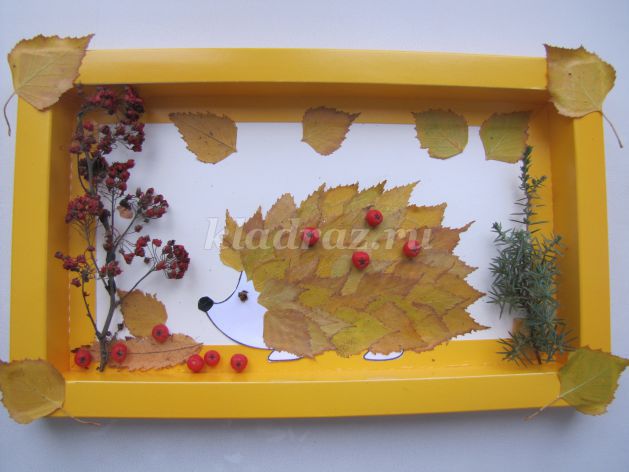 Материал и оборудование:
Коробка от конфет
Гуашь, кисти
Клей 
Ножницы
Веточки 
Листья
Рябина
ШаблонХод работы:
Шаг 1: Вырезать из бумаги шаблон ежика.Шаг 2: Наклеиваем вырезанный шаблон ежика в коробочку.Шаг 3: Начинаем наклеивать листья.Шаг 4: Приклеиваем все листья ежику на спину.Шаг 5: Раскрашиваем ежику черной гуашью носик и глазик.Шаг 6: Раскрашиваем красной гуашью кисточки на ветке, чтобы получились ягоды рябины.Шаг 7: Закрепляем веточку, приклеиваем ягодки рябины на спину ежику.Шаг 8: Украшаем коробочку листочками.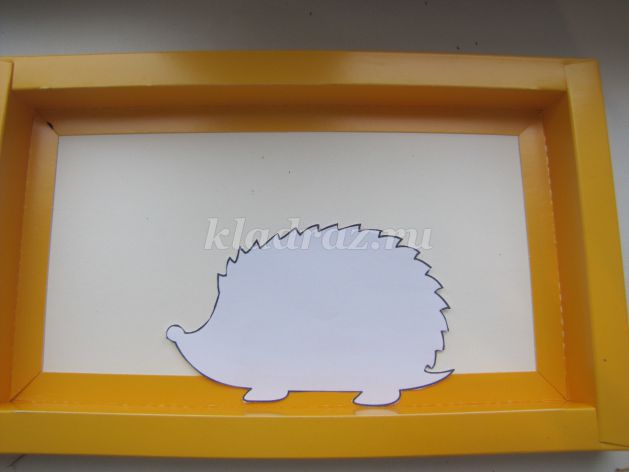 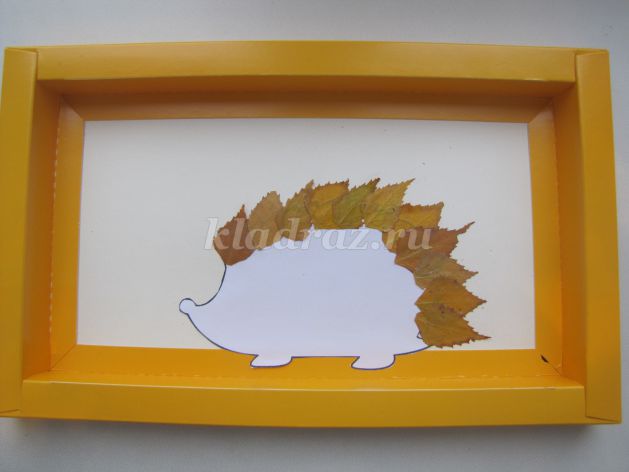 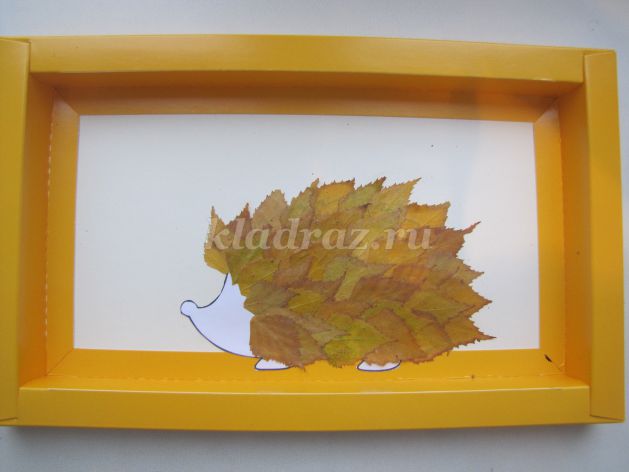 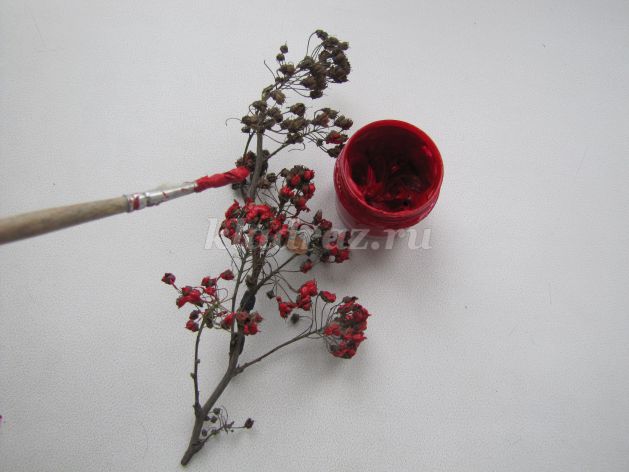 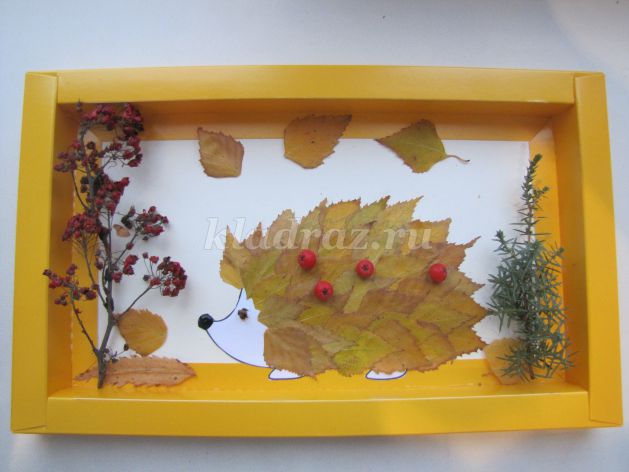 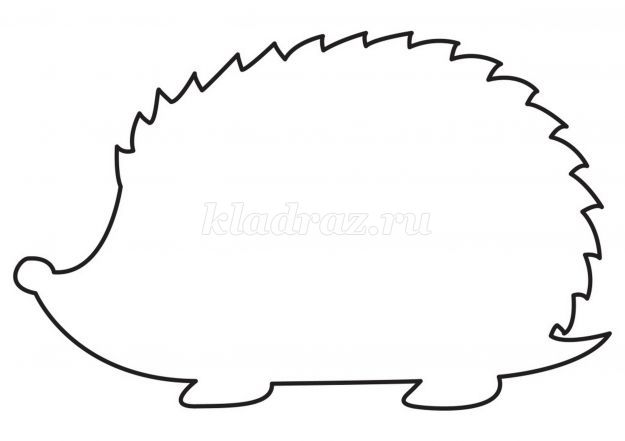 заимствовано:   http://kladraz.ru/ 